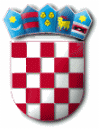 REPUBLIKA HRVATSKAZADARSKA ŽUPANIJAOPĆINA GRAČACOPĆINSKO VIJEĆEKLASA: 024-04/24-01/1URBROJ: 2198-31-02-24-1U Gračacu, 19. siječnja 2024. g.	Temeljem čl. 55. i 56. Poslovnika Općinskog vijeća Općine Gračac («Službeni glasnik Zadarske županije» 9/10, 11/13, „Službeni glasnik Općine Gračac“ 1/18, 1/20, 4/21)P O Z I V A M  V A Sna 21. sjednicu Općinskog vijeća Općine Gračac koja će se održati u utorak, 23. siječnja 2024. g. s početkom u 17,00 sati u općinskoj vijećnici	Za sjednicu predlažemDNEVNI RED:Prijedlog Odluke o sklapanju Sporazuma o udruživanju  	 				PREDSJEDNICA:Ankica Rosandić, uč. raz. nast.